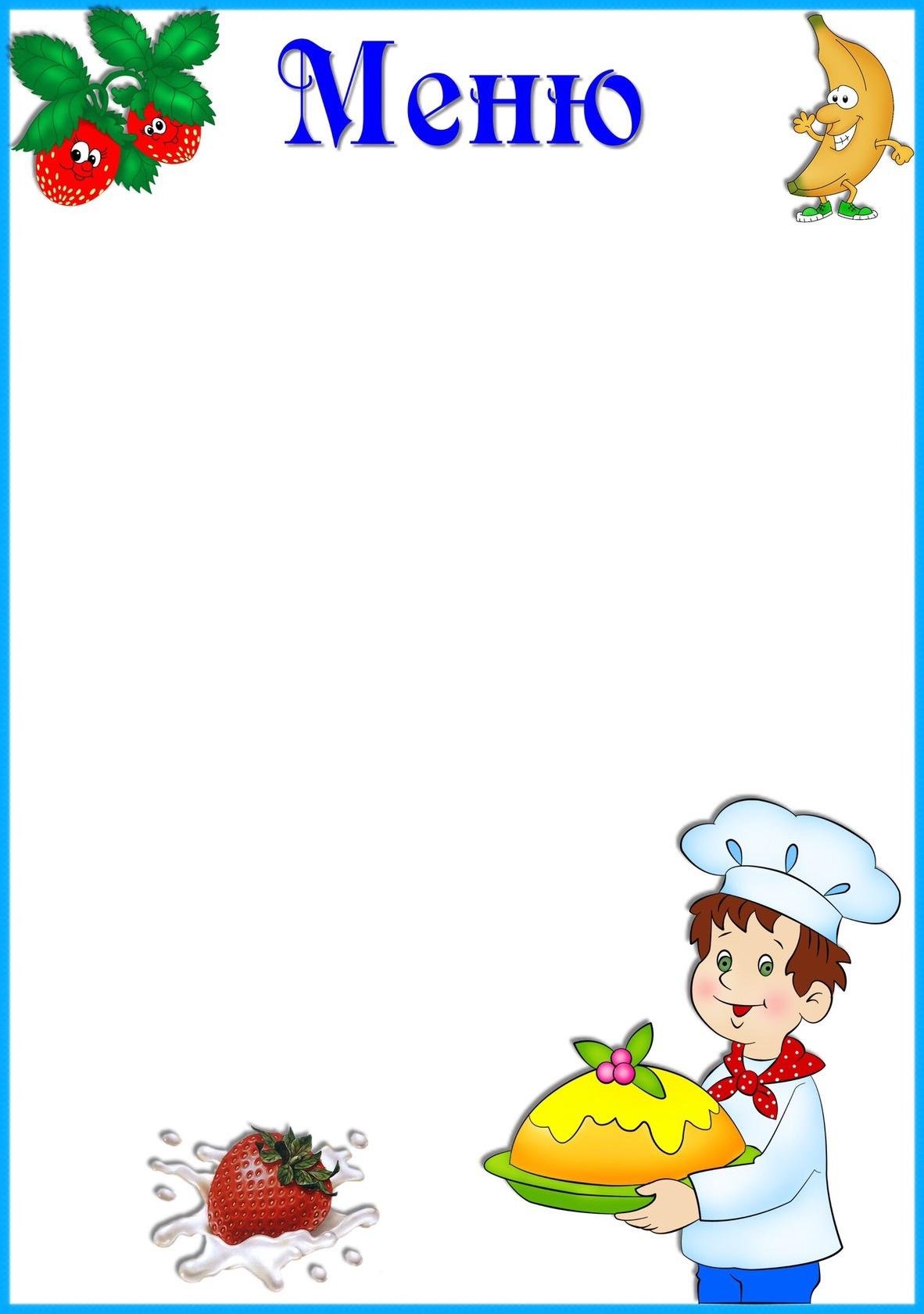 «10» июня 2022г.   Приём  пищи                     Выход, г.Калорийность, ккал/ДжЦенаЗавтракЗавтракЗавтракЗавтракЛапша с сыром180/200168,88/707,0724-81Чай180/20030/125,624-81Хлеб с маслом40/5219,53/919,1324-81ОбедОбедОбедОбедСуп с клёцками180/200139,6/584,4839-90Пюре картофельное100/120106,97/447,8639-90Тефтели Ёжики60/20164,64/689,3139-90Напиток из шиповника180/20046,87/196,2439-90Хлеб пшеничный/ржаной 40/50117,5/491,9539-90ПолдникПолдникПолдникПолдникЧай 180/20030/125,63-71Хлеб с повидлом40/10319,58/1335,843-71УжинУжинУжинУжинКаша гречневая180/200175,87/736,3320-98Молоко180/200117,3/491,1120-98Хлеб пшеничный40117,5/491,9520-98Чай180/20030/125,620-98ИТОГО1826,55/7647,489-40